UMOWANr SU/K/TAM/……../18/Wzawarta w dniu ………...2018r.p o m i ę d z y:Szpitalem Uniwersyteckim nr 1 im. dr. A. Jurasza w Bydgoszczy (85-094), przy ul. M. Skłodowskiej – Curie 9, wpisanym do rejestru stowarzyszeń, innych organizacji społecznych i zawodowych, fundacji oraz publicznych zakładów opieki zdrowotnej, prowadzonego przez Sąd Rejonowy w Bydgoszczy, XIII Wydział Gospodarczy Krajowego Rejestru Sądowego pod numerem KRS 0000003581, mającym nadany NIP: 554-22-31-069 zwanym dalej “Zamawiającym”, reprezentowanym przez:Dyrektora  - …………………………………………………………………………..a ………………………………………………….……………… z siedzibą w ………………… (00-00)   ul. ………………………………nr ……lok……, wpisanym do:rejestru przedsiębiorców prowadzonego przez Sąd Rejonowy w ………………….., ….. Wydział Gospodarczy Krajowego Rejestru Sądowego, pod numerem KRS: …………….., NIP …………………. REGON: ………………… (alternatywnie)ewidencji działalności gospodarczej prowadzonej przez Prezydenta Miasta ………….……………..pod                numerem ewidencyjnym ……...………., NIP ……..………………. REGON: ………………………………………………..….… zwanym dalej „Wykonawcą” reprezentowanym przez: .................................................................................................................................................................................................................................................................................................................................. W rezultacie przeprowadzonego postępowania na podstawie Rozdziału III Regulaminu Zamówień Publicznych Szpitala Uniwersyteckiego nr 1 w Bydgoszczy (zgodnie z art. 4 pkt. 8 ustawy z dnia 29 stycznia 2004 r. – Prawo zamówień publicznych (Dz. U. z 2015 r., poz.2164; zm.: Dz.U. z 2016 r. poz.1020) została zawarta umowa o następującej treści:§ 1Przedmiotem umowy jest świadczenie przez Wykonawcę usług w zakresie ……………………………………………………………………………………………………………………………………………………..… Szczegółowy opis przedmiotu umowy jest określony w ofercie cenowej nr …………………….……….……            z dnia …………….. r., stanowiącej załącznik do niniejszej umowy.Wykonawca oświadcza, iż posiada kwalifikacje oraz środki umożliwiające należyte wykonanie zobowiązań przyjętych na podstawie umowy.§ 2Wykonawca zobowiązuje się do wykonania czynności określonych w § 1 umowy w terminie do  ………dni od dnia zawarcia umowy. Wykonawca zobowiązuje się wykonać zobowiązania przyjęte na podstawie umowy używając własnych materiałów, maszyn  i urządzeń. Oświadcza, iż dysponuje potencjałem technicznym oraz potencjałem ludzkim posiadającym wiedzę, doświadczenie i odpowiednie kwalifikacje do należytego wykonania zobowiązań przyjętych na podstawie niniejszej umowy   i nie istnieją żadne przeszkody prawne i faktyczne uniemożliwiające lub utrudniające mu wykonywanie przyjętych w niej zobowiązań.Wykonawca zobowiązuje się, iż wykonując czynności określone w § 1 umowy będzie przestrzegać zasad bezpieczeństwa   i higieny pracy.Wykonawca zobowiązuje się do zachowania tajemnicy w odniesieniu do danych i informacji uzyskanych w z związku    z zobowiązaniami realizowanymi na rzecz Zamawiającego na podstawie umowy, do których dostęp jest uzasadniony w związku z realizacją umowy. Wykonawca zobowiązuje się do przestrzegania na terenie siedziby Zamawiającego aktualnie obowiązujących przepisów prawnych w zakresie ochrony środowiska oraz wymagań określonych w systemie zarządzania środowiskiem wg ISO 14001, których znajomość przez zasoby ludzkie, którymi się będzie posługiwać przy wykonywaniu umowy niniejszym potwierdza. Strony postanawiają, iż jeżeli Wykonawca będzie wykonywać zobowiązania przyjęte na podstawie umowy za pomocą osób trzecich, to za ich działania i zaniechania ponosi odpowiedzialność jak za swoje własne.Strony postanawiają, iż Zamawiający nie ponosi odpowiedzialności za szkody wyrządzone przez Wykonawcę bądź osoby za pomocą których wykonuje zobowiązania przyjęte na podstawie umowy osobom trzecim.Zamawiający dokona odbioru wykonania czynności określonych w § 1 umowy przez Wykonawcę na podstawie pisemnego protokołu zdawczo – odbiorczego lub odpowiednio karty pracy serwisu.Strony postanawiają, iż w przypadku stwierdzenia wad, uchybień lub usterek w wykonaniu czynności określonych w § 1 umowy, wady, uchybienia, usterki lub inne okoliczności, zostaną sprecyzowane w protokole lub karcie wskazanymi w ustępie poprzedzającym niniejszego paragrafu, z jednoczesnym oznaczeniem terminu, w jakim Wykonawca zobowiązuje się usunąć wady, usterki lub dokonać i dopełnić wskazanych przez Zamawiającego wymogów.Strony postanawiają, iż po usunięciu wad, usterek, uchybień Zamawiający powtórnie dokona odbioru wykonania czynności określonych w § 1 umowy. W przypadku stwierdzenia wad, uchybień lub usterek w wykonaniu czynności określonych w § 1 umowy postanowienia ustępów poprzedzających niniejszego paragrafu mają odpowiednie zastosowanie.Strony postanawiają, iż Wykonawca ma prawo żądania zapłaty wynagrodzenia za wykonanie czynności na podstawie umowy, po usunięciu wad, usterek, uchybień zgodnie z oczekiwaniami Zamawiającego, co zostanie potwierdzone protokołem zdawczo odbiorczym lub kartą pracy serwisu, podpisanym przez Zamawiającego ze wskazaniem, iż nie wnosi zastrzeżeń.Strony postanawiają, iż Wykonawca bądź osoby za pomocą których wykonuje zobowiązania przyjęte na podstawie umowy,  z miejsca swojej siedziby, z miejsca swojego zamieszkania do siedziby Zleceniodawcy i z powrotem dotrze lub dotrą na własny koszt i ryzyko.§ 3Osobami odpowiedzialnymi za realizację niniejszej umowy są, ze strony:Zamawiającego Wojciech Giłka, Kierownik Działu Aparatury Medycznej, telefon (052) 585-41-18 Zamawiającego Iwona Losik, Specjalista Działu Aparatury Medycznej, telefon (052) 585-41-18 c) Wykonawcy ………………………….…..…...., telefon ……………………..….………..,Osoby, o których mowa w ust. 1 niniejszego paragrafu upoważnione są do kontaktów w kwestiach technicznych, w tym podpisywania protokołu zdawczo-odbiorczego, realizowania praw wynikających z udzielonej gwarancji.§ 4Za wykonanie czynności określonych w umowie, Zamawiający zobowiązuje się zapłacić Wykonawcy, po ich wykonaniu i akceptacji przez Zamawiającego wyrażonej w sposób określony w § 2 ust. 11 umowy, wynagrodzenie ryczałtowe, określone zgodnie z ofertą Wykonawcy na kwotę ……………………..(słownie:), które obejmuje swoim zakresem wszelkie koszty wynikające z wykonywania czynności na podstawie umowy. Strony postanawiają, iż wynagrodzenie będzie płatne na podstawie faktury VAT na rachunek bankowy wskazany przez Wykonawcę, w terminie 30 dni od dnia doręczenia jej do siedziby Zamawiającego, przy czym faktura może być wystawiona nie wcześniej niż w dniu wskazanym w § 2 ust. 11. Za dzień zapłaty strony uznają dzień obciążenia rachunku bankowego Zamawiającego. W przypadku opóźnienia w płatnościach ze strony Zamawiającego strony postanawiają, że zaliczenie dokonywanych przez Zamawiającego wpłat będzie dokonywane w pierwszej kolejności na należność główną (w pierwszej kolejności na najbardziej zaległą), a po jej zaspokojeniu, w przypadku ich naliczenia przez Wykonawcę, na należności uboczne – odsetki, chyba że Zamawiający wskaże inaczej.Wykonawca oświadcza, iż niniejsza umowa zostaje zawarta z poszanowaniem art. 230 Kodeksu spółek handlowych (dotyczy Sp. z o.o.).§ 5Wykonawca udziela Zamawiającemu pełnej ……... miesięcznej gwarancji na zastosowane materiały i części oraz na wykonane na podstawie umowy czynności określone w § 1 umowy, której termin biegnie od dnia wskazanego w § 2 ust. 11 umowy.W związku z udzieleniem gwarancji Wykonawca oświadcza, iż zastosowane materiały, części oraz wykonane na podstawie umowy czynności, zapewniają ich zdatność do umówionego użytku tj. odpowiadającemu celowi wynikającemu ze zwyczajnego ich przeznaczenia oraz są zgodne z odpowiednimi normami i uzasadnionymi oczekiwaniami Zamawiającego.Wykonawca zobowiązuje się do usuwania wad, usterek w okresie gwarancji w terminie do 5 dni roboczych od chwili otrzymania zgłoszenia telefonicznego lub pocztą elektroniczną. W dni uznane przez ustawę za wolne od pracy rozpoczęty bieg terminu ulega zawieszeniu.§ 6Jeżeli rozpoczęcie, realizacja lub zakończenie realizacji zobowiązań przyjętych przez Wykonawcę na podstawie umowy ulega opóźnieniu z winy Wykonawcy albo, jeżeli realizacja tych zobowiązań jest wadliwa lub sprzeczna z umową, Zamawiającemu przysługuje prawo rozwiązania umowy ze skutkiem natychmiastowym.Strony postanawiają, iż Zamawiającemu przysługuje prawo rozwiązania umowy ze skutkiem natychmiastowym także  w przypadku wszczęcia wobec Wykonawcy postępowania o ogłoszenie upadłości, restrukturyzacyjnego lub likwidacyjnego oraz w przypadku naruszenia przez Wykonawcę postanowień § 9 umowy.Oświadczenie o rozwiązaniu umowy zostanie dokonane w formie pisemnej pod rygorem nieważności takiego oświadczenia i będzie zawierać uzasadnienie. Oświadczenie winno być poprzedzone pisemnym pod rygorem nieważności wezwaniem Wykonawcy do należytego, w tym terminowego wykonania umowy i wyznaczeniem odpowiedniego terminu dodatkowego.§ 7W razie wystąpienia istotnej zmiany okoliczności, powodującej, że wykonanie umowy nie leży w interesie publicznym, czego nie można było przewidzieć w chwili zawarcia umowy, Zamawiający może odstąpić od umowy w terminie 30 dni od powzięcia wiadomości o powyższych okolicznościach. W takim wypadku Wykonawca może żądać jedynie wynagrodzenia należnego mu za wykonaną, zgodnie z jej treścią, część umowy.§ 8Za niewykonanie lub nienależyte wykonanie umowy: za przekroczenie terminu jej wykonania określonego w § 2 ust. 1, Wykonawca zapłaci Zamawiającemu karę umowną w wysokości 5% wynagrodzenia brutto określonego w  4 ust. 1 niniejszej umowy za każdy dzień zwłoki ponad termin wyznaczony na wykonanie umowy lub usunięcie wad, łącznie nie więcej niż 10% wynagrodzenia brutto określonego w  4 ust. 1 niniejszej umowy. Za odstąpienie od umowy lub rozwiązanie umowy przez Zamawiającego z przyczyn leżących po stronie Wykonawcy, Wykonawca zobowiązuje się zapłacić Zamawiającemu karę umowną w wysokości 20% wynagrodzenia brutto określonego w  4 ust. 1 niniejszej umowy.  W przypadku naruszenia postanowień § 9 Zamawiający jest uprawniony do żądania zapłaty kary umownej w wysokości określonej w zdaniu poprzedzającym niniejszego ustępu, niezależnie od tego czy odstąpi od umowy.Wykonawca zapłaci Zamawiającemu karę umowną, o której mowa w ustępach poprzedzających, w terminie 14 dni od daty wystąpienia przez Zamawiającego z żądaniem zapłaty kary.Zamawiający zastrzega sobie prawo dochodzenia odszkodowania uzupełniającego na zasadach ogólnych.Kary umowne określone niniejszą umową podlegają sumowaniu.§ 9Wykonawca zobowiązuje się, że bez zgody Zamawiającego wyrażonej w formie pisemnej pod rygorem nieważności:a)	nie dokona cesji wierzytelności wynikających lub związanych z realizacją umowyb)	nie udzieli pełnomocnictwa do dochodzenia wierzytelności wynikających lub związanych z realizacją umowy na drodze sądowej lub pozasądowej, za wyjątkiem pełnomocnictwa dla radcy prawnego lub adwokatac)	nie zawrze umowy poręczenia dotyczącej wierzytelności wynikających lub związanych z realizacją niniejszej umowy.§ 10Właściwym do rozpoznania sporu z umowy jest sąd powszechny właściwy miejscowo dla siedziby Zamawiającego.§ 11Oferta cenowa nr ………….. z dnia ………...20.. r. będąca załącznikiem do niniejszej umowy stanowi jej integralną część,  z tym , że w przypadku sprzeczności postanowień oferty i niniejszej umowy   postanowienia niniejszej umowy będą miały pierwszeństwo i wiązać będą strony z wyłączeniem  odpowiednich postanowień załącznika.§ 11W sprawach nieuregulowanych niniejszą umową stosuje się przepisy Kodeksu cywilnego.§ 12Umowę sporządzono w trzech jednobrzmiących egzemplarzach, dwa egzemplarze dla Zamawiającego i jeden dla Wykonawcy. Wszelkie zmiany niniejszej umowy wymagają formy pisemnej pod rygorem nieważności.   ZAMAWIAJĄCY                                                                                         WYKONAWCA 	                                                                                                                                                              ZASADY ŚRODOWISKOWE DLA FIRM ZEWNĘTRZNYCH Wykonawca/Usługodawca/Dostawca* związany/ nie związany* umową ze Szpitalem odpowiedzialny jest za przestrzeganie na terenie Szpitala Uniwersyteckiego nr 1 im. dr. A. Jurasza w Bydgoszczy, aktualnie obowiązujących przepisów prawnych w zakresie ochrony środowiska oraz wymagań określonych w systemie zarządzania środowiskiem wg ISO 14001. Wykonawca/Usługodawca/Dostawca* w razie wytwarzania odpadów, jest zobowiązany do postępowania określonego zgodnie z aktualnie obowiązującymi aktami prawnymi.Wykonawca/Usługodawca* zobowiązany jest przed rozpoczęciem prac remontowo-budowlanych /modernizacyjnych* do ustawienia oznakowanego kontenera z koniecznością jego opróżniania po każdym zapełnieniu na koszt własny.Na terenie Szpitala Wykonawcy nie wolno: spalać odpadów;wrzucać wytworzonych odpadów do kontenera Zleceniodawcy (chyba, że umowa stanowi inaczej);składować odpadów bezpośrednio na ziemi powstających w wyniku świadczenia usług, które mogłyby powodować skażenie gruntu, wody lub powietrza;myć pojazdów i sprzętu;przechowywać zapasów paliwa i tankować pojazdów; wylewać jakichkolwiek substancji do kanalizacji lub do gleby; negatywnie oddziaływać na środowisko, stosując maszyny, czy narzędzia pracy emitujące                    do atmosfery ponadnormatywny poziom hałasu.Wykonawca w przypadku zniszczenia trawników i zadrzewień zobowiązany jest do przywrócenia ich stanu pierwotnego.Wykonawca/Usługodawca może składować niezbędne do wykonywania robót materiały, tylko                          w miejscach wyznaczonych i uzgodnionych z osobą nadzorującą prace ze strony szpitala.W przypadku wystąpienia sytuacji niebezpiecznej lub awarii środowiskowej, każdorazowo Wykonawca/Usługodawca/Dostawca zobowiązany jest przerwać pracę i natychmiast podjąć działania minimalizujące skażenie środowiska oraz powiadomić o zdarzeniu osobę nadzorującą wykonanie umowy  z ramienia Szpitala oraz starszego specjalistę ds. ochrony środowiska tel. 52/585-41-84 lub kierownika Działu Utrzymania Infrastruktury tel. 607506869.Wykonawca/Usługodawca/Dostawca zobowiązany jest przeprowadzić szkolenie wśród podległych pracowników wykonujących usługę, w zakresie wymienionych powyżej zasad środowiskowych, przed przystąpieniem do prac.W przypadku jakichkolwiek wątpliwości wynikających z powyższych zasad środowiskowych należy kontaktować się ze starszym specjalistą ds. ochrony środowiska tel. 52/585-41-84. * niepotrzebne skreślić………………………………………                                                            		 ……………………………………(pieczęć firmy )                                                                    			 (data i podpis wykonawcy/usługodawcy/dostawcy)ZOBOWIĄZANIEDO ZACHOWANIA POUFNOŚCIwykonującego zlecenie lub zadanie na rzecz Szpitala na podstawie umowy/zlecenia………………….(miejscowość, data)……………………………………………(imię i nazwisko oraz nazwa firmy)……………………………………………(adres lub siedziba)ZobowiązanieZobowiązuję się do zachowania tajemnicy w odniesieniu do danych i informacji uzyskanych w z związku z pracami realizowanymi na rzecz …………………, do których dostęp jest uzasadniony w związku z realizacją zlecenia (zadania) na podstawie zlecenia/ umowy *)Nr …………………………………………. z dnia …………………………………………………..Przedmiotem zlecenia / umowy jest ....................……………………………………………......………………………………………………………………………………………………………….Zakres informacji objętych tajemnicą określono w zleceniu/ umowie *).Niniejsze zobowiązanie stanowi integralną część wyżej wymienionej umowy/ zlecenia *).Przyjmuję do wiadomości, że naruszenie przeze mnie tajemnicy w odniesieniu do informacji i danych stanowiących własność …………………… będzie stanowić podstawę odpowiedzialności na zasadach określonych w powszechnie obowiązujących przepisach prawa.W związku z realizowanym zleceniem zobowiązuje się:nie kopiować oraz w żadnej innej formie nie powielać danych udostępnionych na nośnikach papierowych lub elektronicznych,nie przekazywać w formie ustnej ani elektronicznej informacji na temat realizowanej umowy/zlecenia stronom i osobom trzecim,nie udostępniać w jakiejkolwiek formie, nawet do wglądu dokumentów i danych przekazanych w związku z realizowaną umową/zleceniem, niezależnie od rodzaju nośnika, na którym są one przechowywanenie wykorzystywać danych dla własnych celów dla osiągnięcia jakiejkolwiek korzyści majątkowych lub osobistych, bez uzyskania pisemnej zgody upoważnionego pracownika Szpitala.*) niepotrzebne skreślić……………………………………          czytelny podpis (imię i nazwisko wykonawcy/osoby reprezentującej kontrahenta)BEZPIECZEŃSTWA I HIGIENY PRACY DLA FIRM ZEWNĘTRZNYCHSzpital przekazuje firmie zewnętrznej informacje:o czynnikach szkodliwych, uciążliwych dla zdrowia, o pracach szczególnie  niebezpiecznych i innych zagrożeniach,  występujących w szpitalu, np.czynniki fizyczne: pole elektromagnetyczne w.cz./pole-EM, promieniowanie jonizujące, promieniowanie laserowe, mikroklimat gorący, hałas, dźwiganie, transport pacjentów.czynnik chemiczne: anestetyki, tlenek etylenu, formaldehyd, środki dezynfekcyjne, ksyleny, cytostatyki,czynniki biologiczne: możliwość zakażenia wirusem WZW typu B, C, HIV/AIDS, prątkiem gruźlicy, innymi chorobami zakaźnymi,inne zagrożenia: praca zmianowa, w porze nocnej, praca na wysokości do 3 m., powyżej 3 m., praca przy monitorze ekranowym.o postępowaniu w przypadku sytuacji zagrażających zdrowiu i życiu pracowników:             udzielanie pierwszej pomocy, nr tel.  wew. 4222 lub 052-585-4333,o zasadach działania w razie pożaru lub innych sytuacji nadzwyczajnych :  uruchomić najbliższy ROP (ręczny ostrzegacz pożarowy), powiadomić Straż Pożarną (tel. 998 lub 112), powiadomić dyspozytora (tel.7766), Inspektora p. poż. (tel. 667652249), Firma zewnętrzna potwierdza, że zapewnia własnym pracownikom:badania lekarskie profilaktyczne,szkolenia w zakresie BHP, szkolenia specjalistyczne, kwalifikacyjne np. przy wykonywaniu prac eksploatacyjnych przy urządzeniach energetycznych,wyposażenie w odzież, obuwie robocze oraz środki ochrony indywidualnej,zapoznanie z oceną ryzyka zawodowego na wykonywanym stanowisku,zapoznanie z instrukcjami obsługi wykorzystywanych urządzeń, kart charakterystyki stosowanych substancji niebezpiecznych. Przedstawiciel firmy zewnętrznej                                          	Przedstawiciel Szpitala uniwersyteckiego Nr 1 ....................................................……….                                                                        ...............................…………………………………………………                                       (data i podpis)                                                                                                              (data i podpis)WYMAGANIA W ZAKRESIE  BEZPIECZEŃSTWA I HIGIENY PRACY PRZY ZAKUPACHDostawcy towarów/usług są zobowiązani do spełnienia wymagań, określonych w systemie zarządzania bezpieczeństwem pracy wg PN –N-18001:2004Szpital przekazuje dostawcy towarów / usług  informacje o czynnikach szkodliwych, uciążliwych dla zdrowia, o pracach szczególnie  niebezpiecznych i innych zagrożeniach,  występujących w szpitalu, np.czynniki fizyczne: pole elektromagnetyczne w.cz./pole-EM, promieniowanie jonizujące, promieniowanie laserowe, mikroklimat gorący, hałas, dźwiganie, transport pacjentów.czynnik chemiczne: anestetyki, tlenek etylenu, formaldehyd, środki dezynfekcyjne, ksyleny, cytostatyki,czynniki biologiczne: możliwość zakażenia wirusem WZW typu B, C, HIV/AIDS, prątkiem gruźlicy, innymi chorobami zakaźnymi,inne zagrożenia: praca zmianowa, w porze nocnej, praca na wysokości do 3 m., powyżej 3 m., praca przy monitorze ekranowym.Dostawca towarów /usług uwzględnia kryteria, dotyczące bezpieczeństwa i higieny pracy, wskazane w deklaracjach zgodności, certyfikatach, atestach itp. (wymienić  zidentyfikowane normy…………………………………………………………………………………………………….…………………………………………………………………………………………………………………………………………)Dostawca towarów /usług potwierdza spełnienie wymagań polskich przepisów prawnych w zakresie  bezpieczeństwa i higieny pracy.Dostawca towarów /usług zapewnia przed użyciem zakupionych towarów, sprzętu wprowadzenie rozwiązań, zapewniających  zgodność z przepisami i   zasadami  BHP.Dostawca towarów /usług…………………………………………(data i podpis)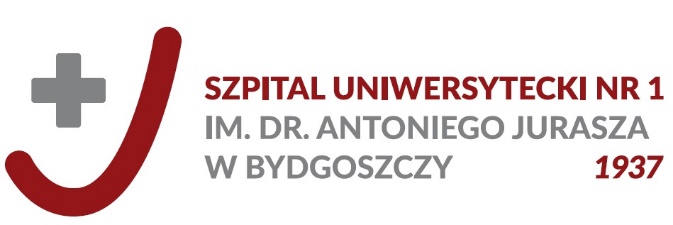 KLAUZULA INFORMACYJNAZgodnie z art. 13 ogólnego rozporządzenia o ochronie danych osobowych z dnia 27 kwietnia 2016 r. 
(Dz. Urz. UE L 119 z 04.05.2016) informuję, iż:Administratorem Pani/Pana danych osobowych jest Szpital Uniwersytecki Nr1 im. dr. Antoniego Jurasza w Bydgoszczy.Pani/Pana dane osobowe przetwarzane będą na podstawie art. 6 ust. 1 lit. c RODO w celu związanym  z postępowaniem o udzielenie zamówienia publicznego o sygn. …………….. prowadzonym w trybie przetargu nieograniczonego.Odbiorcami Pani/Pana danych osobowych będą  osoby lub podmioty, którym udostępniona zostanie dokumentacja postępowania w oparciu o art. 8 oraz art. 96 ust. 3 ustawy z dnia 29 stycznia 2004 r. – Prawo zamówień publicznych (Dz. U. z 2017r. poz. 1579 i 2018), dalej „ustawa Pzp”.Pani/Pana dane osobowe przechowywane będą zgodnie z art. 97 ust. 1 ustawy Pzp, przez okres 4 lat od dnia zakończenia postępowania o udzielenie zamówienia, a jeżeli czas trwania umowy przekracza 4 lata, okres przechowywania obejmuje cały czas trwania umowy.Posiada Pani/Pan prawo do żądania od administratora dostępu do danych osobowych, 
ich sprostowania, usunięcia lub ograniczenia przetwarzania a także prawo do cofnięcia zgody, 
chyba że przepisy prawa nakazywać będą przechowywanie danych osobowych.W przypadku uznania, że Pani/Pana prawa zostały naruszone ma Pani/Pan prawo wniesienia skargi 
do Prezesa Urzędu Ochrony Danych Osobowych.Podanie danych osobowych jest obligatoryjne w oparciu o przepisy ustawy Pzp, a w pozostałym zakresie jest dobrowolne.Dane kontaktowe do Inspektora Ochrony Danych Osobowych – Jerzy Nowak,  
e-mail: je.nowak@jurasza.pl…………………………………………………………….Data i czytelny podpis osoby do kontaktu___________________________________________________________________________________________Na podstawie art. 7 ust. 1 RODO oświadczam, iż wyrażam zgodę na przetwarzanie przez administratora, którym jest Szpital Uniwersytecki Nr1 im. dr. Antoniego Jurasza w Bydgoszczy, moich danych osobowych 
w celu przeprowadzenia procedury postępowania przetargowego oraz na tej podstawie podpisanej stosownej umowy.  Powyższa zgoda została wyrażona dobrowolnie zgodnie z art. 4 pkt 11 RODO.…………………………………………………………….Data i czytelny podpis osoby do kontaktu